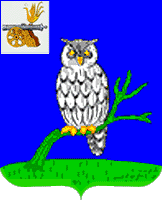 СЫЧЕВСКАЯ  РАЙОННАЯ  ДУМАР Е Ш Е Н И Е От 28 апреля 2021года                                                                          № 30Об отчете председателя  Сычевской районной Думымуниципального образования «Сычевский район»Смоленской области «Об итогах работы  Сычевской районной Думы муниципальногообразования «Сычевский район»Смоленской области за 2020 год»Заслушав и обсудив отчет председателя Сычевской районной Думы муниципального образования «Сычевский район» Смоленской области М.А.Лопуховой,Сычевская районная Дума РЕШИЛА:1.Отчет председателя Сычевской районной Думы муниципального образования «Сычевский район» Смоленской области М.А.Лопуховой «Об итогах работы Сычевской районной Думы муниципального образования «Сычевский район» Смоленской области за 2020 год» принять к сведению (прилагается)         2. Обнародовать отчет  председателя Сычевской районной Думы муниципального образования «Сычевский район» Смоленской области «Об итогах работы Сычевской районной Думы муниципального образования «Сычевский район» Смоленской области за 2020 год» на сайте Администрации муниципального образования «Сычевский район» Смоленской области(http://sychevka.admin-smolensk.ru/)Председатель Сычевской районной Думы                               М.А.Лопухова                                                                                                         Приложение к решению                                                                                                             Сычевской районной Думы                                                                                                от 28 апреля  2021 г. № 30ОтчетПредседателя Сычевской районной Думы пятого созыва муниципального образования « Сычевский район» Смоленской области об итогах работы  за 2020 годУважаемые депутаты  и приглашенные! В соответствии с Уставом муниципального образования Сычевский  район и Регламентом Сычевской районной Думы  представляю ежегодный отчет о деятельности  представительного органа за 2020 год, которая была построена на принципах совместной работы депутатского корпуса и Администрации района.В системе органов местного самоуправления представительному органу – Сычевской районной Думе отводится особое место, поскольку, именно он непосредственно выражает волю всего населения муниципального образования, принимает от его имени решения, действующие на всей территории Сычевского района и города Сычевки.Основная задача нашего представительного органа – осуществление нормотворческой деятельности в соответствии с полномочиями, прописанными в Федеральном и областном законодательстве, а также в муниципальной нормативно-правовой базе. Это является основой для созидательной и эффективной жизнедеятельности Сычевского района, успешной работы предприятий, служб, учреждений образования, здравоохранения, культуры, спорта, решения вопросов обустройства города и района, общественной безопасности жителей, их социальной защищенности, создания благоприятных условий для активной трудовой деятельности, комфортного проживания и отдыха сычевлян.В сентябре 2020 года состоялись выборы в представительные органы муниципальных образований Сычевского района. В Сычевскую районную Думы было избрано 15 депутатов. 14 депутатов являются членами Парии «ЕДИНАЯ РОССИЯ». Распоряжением Сычевской районной Думы 21 сентября 2020 года бала зарегистрирована депутатская фракция Партии «ЕДИНАЯ РОССИЯ» в Сычевской районной Думе, в которую вошли все 15 вновь избранных депутатов.Депутаты Сычевской районной Думы осуществляют свои полномочия на непостоянной основе, т.е. на общественных началах, совмещая депутатскую деятельность с выполнением трудовых обязанностей по месту основной работы. Работа депутатов представительного органа  основана на принципах коллективного, свободного обсуждения и решения вопросов, гласности, ответственности и подотчетности перед населением района. Главные критерии, которыми руководствуются депутаты – законность, ответственность, открытость перед избирателями, постоянный учет общественного мнения.На сегодняшний день депутатский корпус работает в полном составе. Он представляет собой работоспособный коллектив, с четкой политической и жизненной позицией каждого депутата, которые требовательно и активно подходят к обсуждению и принятию каждого представленного на заседания Сычевской районной Думы документа, участвуют в прениях, задают вопросы докладчикам, вносят предложения.Работа по основным направлениям деятельности Сычевской районной Думы осуществляется в различных формах:разработка проектов решений Сычевской районной Думы;анализ проектов нормативно-правовых актов, выносимых на рассмотрение районной Думы, подготовка замечаний, предложений по рассматриваемым проектам;подготовка разъяснений или оказание консультативной помощи по вопросам применения нормативных актов (решений);прием населения и содействие в решении вопросов местного значения;проведение заседаний постоянных депутатских комиссий;проведение заседаний Сычевской районной Думы;контроль за исполнением ранее принятых решений Сычевской районной Думы.    За 2020 год проведено 12 заседаний Сычевской районной Думы,  в том числе 3 заседания Сычевской районной Думы шестого созыва, 16 заседаний постоянных депутатских комиссий. Принято 38 решений, из них 8 – нормативного характера.    Отдельно хочу сказать об активности участия депутатов в заседаниях районной Думы, работе комиссий.В 2020 году средняя явка на заседаниях районной Думы составила 87% (13 депутатов из 15).Для эффективной работы Сычевской районной Думы ежегодно составляется перспективный план нормотворческой деятельности, которым руководствуется депутатский корпус. При планировании работы районной Думы основное внимание уделяется значимости и актуальности вопросов, вносимых на заседания. Вопросы, возникающие в рабочем порядке, принимаются и вносятся в план дополнительно. Перспективный план работы предусматривает деятельность районной Думы по следующим основным направлениям: - нормотворческая деятельность по дальнейшему формированию и совершенствованию нормативно-правовой базы в области социальной, экономической, бюджетной политики; - осуществление контрольных функций за исполнением органами местного самоуправления и их должностными лицами полномочий по решению вопросов местного значения. Формирование и исполнение бюджета в отчетном периоде нашли своё отражение в решениях Сычевской районной Думы и составили суть финансово-экономической политики органов власти города и района, направленной на определение приоритетов и целей использования бюджетных средств.В течение года принято 8 решений связанных с совершенствованием бюджетного процесса в районе.Проект бюджета муниципального образования «Сычевский район» Смоленской области на 2021 год и на плановый период 2022 и 2023 годов вместе с муниципальными программами были рассмотрены всеми профильными комиссиями.После проведения публичных слушаний бюджет был успешно принят в установленные сроки.Круг вопросов, рассматриваемых районной Думой достаточно широк: это  вопросы, касающиеся жизнедеятельности социальной сферы района, вопросы безопасности и правопорядка, экономики и муниципальной собственности.В течение года были заслушаны и обсуждены:-  Отчет Главы муниципального образования «Сычевский район» Смоленской области Т.В.Никоноровой о результатах его деятельности и о деятельности Администрации за 2019 год;- о выполнении плана социально-экономического развития муниципального образования «Сычевский  район» Смоленской области за 2019год;- об исполнении бюджета муниципального образования «Сычевский район» Смоленской области за 2019 год.- О ходе подготовки образовательных учреждений к новому 2020-2021г.-Об итогах работы жилищно-коммунального хозяйства за зимний период 2019-2020г.и перспективы работы по подготовке жилищного фонда района, школ, больницы к зимнему периоду 2020-2021гг. - информация об обеспечении детей дошкольным образованием на территории МО « Сычевский район» и перспективы развития системы дошкольного образования района.-Анализ работы ОГБУЗ « Сычевская центральная районная больница» за 2020 год.- Информация об организации теплоснабжения на территории МО «Сычевский район»- Отчет о деятельности Контрольно-ревизионной комиссии муниципального образования «Сычевский район» за 2020 годВ целях создания условий для обеспечения права граждан, общественных объединений и организаций, государственных и муниципальных органов в получении достоверной информации о деятельности полиции, районная Дума заслушала, обсудила представленный отчет начальника отделения полиции по Сычевскому району МО МВД РФ «Гагаринский» Мамаева В.Е. за 2019 год и соответствующим решением признала удовлетворительными работу и итоги оперативно-служебной деятельности отделения полиции за 2019 год.В соответствии с требованиями законодательства к регистрации муниципальных правовых актов в 2020 году Сычевской районной Думой осуществлялась работа по подготовке и представлению муниципальных правовых актов, принятых представительным органом для включения их в Регистр муниципальных нормативных правовых актов Смоленской области. Данная работа проводится в целях систематизации и учета муниципальных нормативных правовых актов, а также реализации конституционного права граждан на ознакомление с документами, непосредственно затрагивающими их права и свободы. Так, в 2020 году в Реестр включено 8 решений нормативно-правового характера.На заседаниях Сычевской районной Думы рассматривался ряд вопросов и принимались необходимые правовые акты для улучшения социальной сферы, образования, культуры и здравоохранения, жилищно-коммунального хозяйства.  С этой целью заслушивалась информация как руководителей органов и структурных подразделений Администрации муниципального района, так и руководителей муниципальных предприятий и учреждений по следующим вопросам:- о деятельности комиссии по делам несовершеннолетних и защите их прав за 2019 год;                   - о работе административной комиссии за 2019 год; - Молодежная политика в муниципальном образовании « Сычевский район» , участие школьной и рабочей молодежи в районных мероприятиях, молодежные инициативы; - об инвестиционной и предпринимательской деятельности на территории муниципального образования « Сычевский район» Смоленской области;        - о демографической обстановке на территории муниципального образования « Сычевский район» Смоленской области;       - О ходе призывной кампании на территории муниципального образования  «Сычевский район» Смоленской области;        - О ходе подготовки образовательных учреждений к новому 2020-2021учебному году;          -  О деятельности органа опеки и попечительства по защите прав и интересов несовершеннолетних детей;         - Информация об организации теплоснабжения на территории МО « Сычевский район»;          -Об обеспечении детей дошкольным образованием на территории МО «Сычевский район» и перспективы развития системы дошкольного образования;           - Об итогах работы жилищно - коммунального хозяйства за зимний период 2019-2020 г.г. и перспективы работы по подготовке жилищного фонда района, школ, больницы к зимнему периоду 2020- 2021г.г.;       Значительное место в работе депутатов занимает непосредственное взаимодействие с жителями района, представителями организаций, активистами, общественниками, молодежью.      Но в связи со сложившейся в 2020 году обстановкой, связанной с новой короновирусной инфекцией приемы проводились онлайн. Депутаты Сычевской районной Думы были на связи со своими избирателями и старались решать вопросы путем взаимодействия с городскими службами, бюджетными учреждениями, предприятиями, общественными организациями, самими жителями. На официальном сайте муниципального образования « Сычевский район» Смоленской области есть раздел Сычевской районной Думы, на котором размещена информация о контактных телефонах аппарата районной Думы, депутатов Сычевской районной Думы, а также публикуются новости и решения Сычевской районной Думы.Позвольте от всей души, поблагодарить Вас, уважаемые депутаты за проделанную   работу. Слова благодарности хочу сказать  в адрес Главы муниципального образования «Сычевский район» Смоленской области,  заместителей Главы муниципального образования, начальников отделов  Администрации района, аппарата районного Совета депутатов, глав сельских поселений, руководителей  всех предприятий и организаций  за поддержку  и огромную помощь  в деле достижения наших результатов.